Sushi Lunch Order	   Student/Staff Name:…………………….. Class:…… ------------------------------------------------------------------------------------------------------------------------------------------------------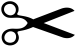 Sushi Lunch Order	   Student/Staff Name:…………………….. Class:…… ------------------------------------------------------------------------------------------------------------------------------------------------------Sushi Lunch Order	   Student/Staff Name:…………………….. Class:…… ------------------------------------------------------------------------------------------------------------------------------------------------------Sushi Lunch Order	   Student/Staff Name:…………………….. Class:……Hand RollQuantityCost - $3 each AvocadoChicken teriyaki (with lettuce)*Prawn with mayonnaiseSalmon with avocadoTuna (cooked) with cucumberVegetarian – avo, carrot & cucumber     * contains gluten               Total EnclosedHand RollQuantityCost - $3 each AvocadoChicken teriyaki (with lettuce)*Prawn with mayonnaiseSalmon with avocadoTuna (cooked) with cucumberVegetarian – avo, carrot & cucumber     * contains gluten               Total EnclosedHand RollQuantityCost - $3 each AvocadoChicken teriyaki (with lettuce)*Prawn with mayonnaiseSalmon with avocadoTuna (cooked) with cucumberVegetarian – avo, carrot & cucumber     * contains gluten               Total EnclosedHand RollQuantityCost - $3 each AvocadoChicken teriyaki (with lettuce)*Prawn with mayonnaiseSalmon with avocadoTuna (cooked) with cucumberVegetarian – avo, carrot & cucumber     * contains gluten               Total Enclosed